Obec Bzince pod Javorinou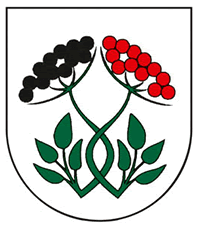 Hlavná kontrolórka obce Bzince pod JavorinouPlán kontrolnej činnosti hlavnej kontrolórky obce Bzince pod Javorinou na I. polrok 2023V  zmysle §18f, ods. 1, písm. b) zákona č. 369/1990 Zb. O obecnom zriadení v znení neskorších zmien a doplnkov, predkladám Obecnému zastupiteľstvu v Bzinciach pod Javorinou nasledovný Plán kontrolnej činnosti hlavnej kontrolórky obce  na I. polrok 2023. Vypracovanie správy o činnosti HK za rok 2022 pre OZKontrola použitia a nakladania s dotáciami poskytnutých v roku 2022 organizáciám z rozpočtu obce, v zmysle zákona o rozpočtových pravidlách a VZN č. 5/2020 o podmienkach poskytovaní dotácií a finančného príspevku z rozpočtu obce.Vypracovanie odborného stanoviska k návrhu Záverečného účtu obce Bzince pod Javorinou   za rok 2022Inventarizácia peňažných prostriedkov v pokladni obce, kontrola účtovných a pokladničných dokladov obce,   kontrola stavu záväzkov a pohľadávok k 31. 3. 2022 a celkového dlhu obce v zmysle § 17 zákona č. 583/2004 Z. z. o rozpočtových pravidlách územnej samosprávy.Kontrola procesu uzatvárania nájomných zmlúv o nájme bytu pri obsadzovaní novo vytvorených obecných bytov v zrekonštruovanej bytovej budove v Cetuni, po právoplatnej kolaudácii.Kontrola prevádzky Pamätnej izby Ľ.Podjavorinskej a knižnice Ľ.Podjavorinskej za rok 2022.Kontrola výberu dane z nehnuteľnosti za rok 2022 a stav pohľadávok obce z výberu tejto daneKontrola plnenia uznesení Obecného zastupiteľstva - priebežneNávrh plánu kontrolnej činnosti na II. polrok 2023 Ostatná činnosť:Vypracovanie a  predloženie stanovísk  k zmenám rozpočtu obce	,Účasť na zasadnutiach Obecného zastupiteľstva.  Spolupráca pri vypracovaní VZN, základných organizačných pravidiel a vnútorných smerníc obce a OcÚ Spoluúčasť' pri riešení aktuálnych veci tykajúcich sa obceKontroly vykonávané na základe uznesení Obecného zastupiteľstvaKontroly vykonávané z vlastného podnetu na základe poznatkov, o ktorých sa hlavná kontrolórka dozvedela pri výkone svojej činnostiKontroly vykonávané na základe žiadosti starostu obce, ak vec neznesie odklad. Vzdelávanie, účasť na odborných seminároch na vybrané témy.Poradie jednotlivých kontrol nie je záväzné, zmeny môžu nastať v závislosti od objektívnych skutočností, tak na strane oprávnenej osoby, ako aj na strane povinných osôb.Postup kontrolnej činnosti hlavnej kontrolórky obce sa bude riadiť § 20 až § 27 zákona NR SR č. 357/2015 Z. z. o finančnej kontrole a audite. V Bzinciach pod Javorinou, dňa: 30.1.2022                                                                                                      Vlasta Kučerová                                                                                                      Hlavná kontrolórka obce